ALL.B				DOMANDA DI AMMISSIONE  ALLA GARA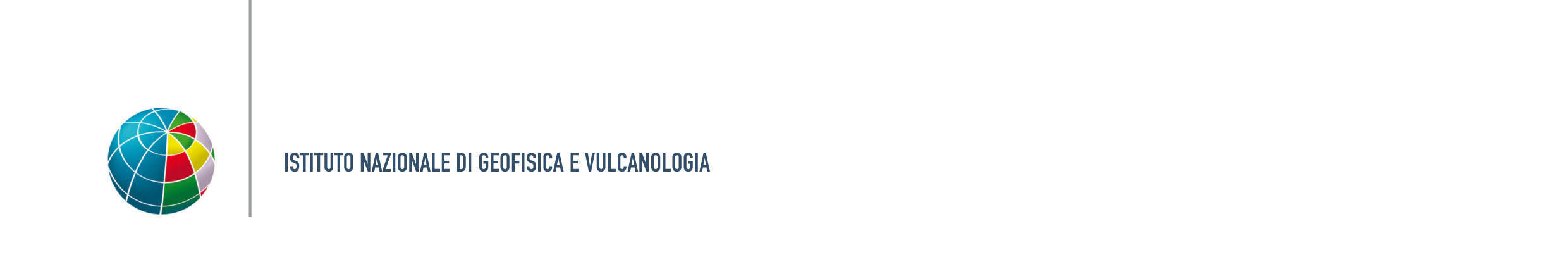         									           Spett.leINGVVia di Vigna Murata, 60500143 ROMAOggetto: Procedura aperta per l’affidamento del servizio di noleggio a lungo termine senza conducente e servizi connessi  per n. 18 automezzi.Domanda di partecipazione alla garaCIG:7615282980Il sottoscritto 	nato a ............................................. il ....../....../......, residente in	 (Provinciadi...), Via 	, n. 	., CAP	, codice fiscale 	, in qualità di ...................	 dell’operatore economico 	..	.. con sede in 	..................................... (Provincia di 	), Via 	 	, n. 	., CAP	, codice fiscale .......	, P.IVA	., codiceattività 	.CHIEDEdi partecipare alla procedura aperta indicata in oggetto come:operatore economico singolo;raggruppamento temporaneo di operatori economici di tipo orizzontale/verticale/misto già costituito fra i seguenti operatori economici:Mandatario	 Parti di servizi eseguiti	 % di partecipazione	.Mandante 	.Parti di servizi eseguiti	 % di partecipazione	.Mandante 	.Parti di servizi eseguiti	 % di partecipazione	.Mandante 	.Parti di servizi eseguiti	 % di partecipazione	. Produrre mandato collettivo irrevocabile con rappresentanza conferito alla mandataria per atto pubblico o scrittura privata autenticata.raggruppamento temporaneo di operatori economici di tipo orizzontale/verticale/misto da costituirsi fra i seguenti operatori economici:Mandatario	.Parti di servizi eseguiti	 % di partecipazione	.Mandante 	.Parti di servizi eseguiti	 % di partecipazione	.Mandante 	..Parti di servizi eseguiti	 % di partecipazione	.Mandante 	.Parti di servizi eseguiti	 % di partecipazione	.Presentare una dichiarazione di impegno, sottoscritta da tutti i componenti il raggruppamento, che, in caso di aggiudicazione della gara, conferiranno mandato collettivo speciale con rappresentanza al capogruppo.Consorzio. A tal fine dichiara di partecipare per le seguenti consorziate (indicare ragione sociale, sede legale,codice fiscale, parti del servizio che saranno eseguite dalle consorziate)	 Relativamente ai consorziati opera il divieto di partecipare alla medesima gara in qualsiasi altra forma; per gli stessi consorziati indicati sussiste l’obbligo di presentare la dichiarazione sostitutiva di cui all’ Allegato B per quanto di pertinenza).GEIE formato dai seguenti soggetti (indicare ragione sociale, sede legale, codice fiscale, quota di partecipazione)………………………………………………………………………………..……………………………………………………………………………………………………………….……………………………………………………………………………………………………………….……………………………………………………………………………………………………………….operatore economico facente parte di una aggregazione tra imprese aderenti al contratto di rete ai sensi dell’articolo 3, comma 4-ter del decreto legge 10 febbraio 2009, n. 5;oppureoperatore economico stabilito in altro Stato membro, costituito conformemente alla legislazione vigente nel proprio Paese.(luogo e data)							      (timbro e firma del dichiarante)						………………………………………………………………N.B.: Allegare fotocopia, non autenticata, di documento di identità del sottoscrittore, pena l’esclusione.